Проект по ознакомлению детей старшего дошкольного возраста с космосом «Путешествие в космические дали»День космонавтики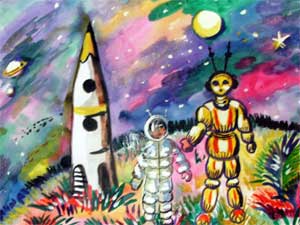 Вид проекта:
Информационный
Фронтальный
КраткосрочныйСрок реализации: Воспитатели: Участники проекта: дети старшей группы, воспитатели, родители.Актуальность проекта. Дошкольный возраст – важный период в  жизни человека. Именно в этом возрасте закладываются основы будущей личности, формируются предпосылки умственного, нравственного и физического развития ребёнка.Для лучшего  освоения детьми старшей  группы материалов по разделу «Окружающий мир» тема «Космос» была выбрана проектная методика. Система работы по теме «Космос» предполагает личностно-ориентированный подход к развитию ребёнка.  Занятия  направлены на развитие умственных способностей, которые осуществляется через различные виды детской деятельности. Содержание занятий доступно возрасту, даёт детям способность выразить свои эмоциональные  переживания и освоенные знания о космосе. Цель проекта. Формирование у детей представлений об окружающем мире, чтобы мир стал источником познания и умственного развития ребенка.Задачи:Образовательные. Познакомить детей с названием нашей планеты «Земля», с ее формой, с понятием «космос», что солнце, луна и звезды – это планеты, что солнце и луна имеют круглую форму и похожи на мяч. 
Обогатить и расширить представления и знания детей о науке, о космосе:
Дать возможность понять, кто такие космонавты, на чем они отправляются в космос.Воспитательные. Продолжать воспитывать у детей  любовь к Родине. 
Воспитывать чувство гордости за родную страну, которая стала первой в освоении космоса. 
Учить быть внимательными, любознательными. 
Воспитывать бережное отношение к тому, что есть на нашей планете. Воспитывать дружеские взаимоотношения.Развивающие. Развивать познавательные и интеллектуальные способности детей,  творческий потенциал  и становление субъективно-оценочного отношения к окружающей действительности по данной теме.
Сформировать эмоциональное, ценностное отношение к людям, работа которых связана с освоением космоса.Прогнозируемые результаты. У детей сформируются элементарные знания  по теме «Космос», эмоциональное, ценностное отношение к людям, работа которых связана с освоением космоса.Описание проекта.Данный проект на тему « Путешествие в космические дали» разработан для детей старшей группы, где будут рекомендованы занятия различной формы организации (групповые, индивидуальные, комплексные), а также различные формы совместной деятельности педагога и детей, детей и родителей.
Система познавательно-эстетических занятий предполагает использование: различных видов бесед, занятия по изобразительной деятельности, конструирование, занятий-игр. Детям будет предложен наглядный материал:  карта-схема Солнечной системы, глобус, карты звёздного неба, иллюстрации, фотографии и т.д.
В процессе занятий дети будут учиться  моделировать, рассуждать, анализировать.
Работа будет проходить последовательно и в системе.
При проведении работы будут учитываться возрастные индивидуальные и психологические особенности детей (развитие мышления, памяти, воображения, восприятия). Содержание занятий будет ориентировано на умственное, личностное и психологическое развитие ребёнка.
В ходе занятий дети будут получать представления о планетах Солнечной системы, о Земле как планете: форма, размер, движение вокруг Солнца и своей оси.  Узнают имя первого космонавта. Уточнят значение слов «космонавт»,«скафандр»,«спутник»,  «созвездие»,  «метеорит»,  «орбита», «телескоп». 
Данные занятия будут развивать логическое мышление, творческое воображение, а также умение детей устанавливать причинно-следственные связи объектов и явлений.
При реализации проекта будут использованы вариативные формы работы: проблемно-поисковые ситуации, интегрированное, комплексное занятие и т.д.В проекте будут использованы следующие ресурсы:
1.Подрезова Т.И. «Планирование и конспекты занятий по развитию речи детей в ДОУ.» (Патриотическое воспитание детей), М. Айрис-дидактика, 2008.
2. «Программа воспитания и обучения детей в ДОУ» под редакцией Васильевой
3. « Расскажите детям о космосе» (Карточки для занятий в детском саду)
4.  Интернет- ресурсыРеализовать проект предполагается в три этапа.1 этап1. Выявление первоначальных знаний детей о космосе.
2. Информация родителей о предстоящей деятельности.
3.Подбор литературы о космосе, фотографий, плакатов.2 этап1. Проведение занятий по разработанной технологии;
2.  Работа с родителями по заданной теме.
3. Организация сюжетно - ролевых, дидактических и подвижных   игр.3 этап1.    Организация выставки детского рисунка.
2.    Оформление книги «Космос как мы его видим»
3.    Чтение  «Стихи о космосе»
Выполнение проекта Рассматривание иллюстраций на космическую тему
Наблюдение «ЧТО МЫ ВИДЕЛИ ВЕЧЕРОМ НА НЕБЕ»
ЦЕЛЬ: Вызвать желание у детей поделиться впечатлением, полученным в результате наблюдения за вечерним небом. 
ПОЗНАВАТЕЛЬНОЕ ЗАНЯТИЕ.
Тема: Планеты солнечной системы.
Цель: Познакомить детей с основными планетами, дать элементарные понятия о планетах.
Материал: стенд с изображением планет.БЕСЕДА О КОСМОСЕ И КОСМОНАВТАХ. 
ЦЕЛЬ: Дать возможность детям понять, что такое космос, космонавты, как называется летательный аппарат, на котором они поднимаются в космос. Что они увидели из космоса? Что узнали космонавты о планете, на которой мы живем? Познакомить детей с ее названием "Земля". Дать возможность детям самим определить, какой она формы.
Предварительная работа: Рассматривание иллюстраций на космическую тему.
Материал. Картинки, иллюстрации.
ПОЗНАВАТЕЛЬНОЕ ЗАНЯТИЕ.
Тема: Полёт первого космонавта.
Цель: Познакомить детей с космосом, первым полётом космонавта;
Воспитывать у детей интерес к космонавтам.
Оборудование: фотографии космического корабля, Ю.А. Гагарина, планет, солнца, звёзд, 
Конструирование «Ракета»Занятие «Дорога к звездам»
Цель: формировать знания детей о космосе, космонавтах. Расширять словарь.
Рисование «Полет на луну»
Разучивание стихотворений о космосе.
Сюжетно-ролевая игра «Космодром»
Итоговое занятие «Полет в космос»
Аппликация «Ракета»
Выставка рисунков о космосе.
ЦЕЛЬ: Воспитывать любовь к «Земле» ко всему, что есть на ней, бережное отношение, чувство ответственности за будущее планеты, за ее экологическое состояние. Вызвать желание наклеить на игрушечную «Землю» яркие цветы.Результаты проекта. 
У детей старшего дошкольного возраста  сформировались, систематизировались и обобщились знания по астрономии, они овладели элементарными  представлениями о науке «Астрономия», с понятием «Космос» и профессией  космонавт.  У всех детей обогатился словарь путем введения определенных слов в практику общения.  Таким образом,   дети дошкольного возраста при создании определенных условий, при использовании различных форм, методов работы и заинтересованности всех участников педагогического процесса вполне доступно овладевают элементарными знаниями о науке астрономия, в результате чего происходит формирование представлений об окружающем мире, который является источником познания и умственного развития детей.